Středočeský kraj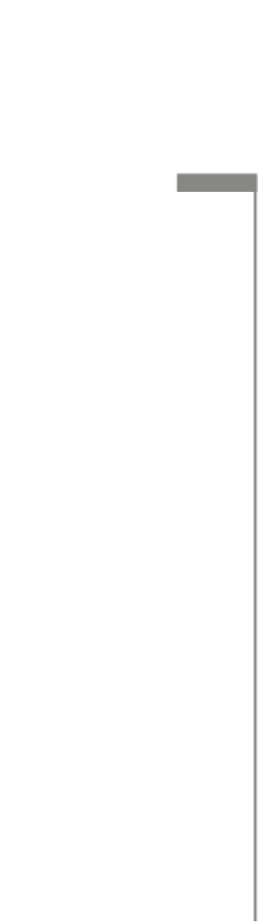 se sídlem:		Zborovská 11, Praha 5, Smíchov PSČ: 150 21  IČO:			70891095DIČ:			CZ70891095zastoupený 	Krajskou správou a údržbou silnic Středočeského kraje, příspěvková organizacese sídlem:		Zborovská 81/11, Praha 5, Smíchov PSČ: 150 00	IČO:			00066001DIČ:	 		CZ00066001jejímž jménem jedná Bc. Zdeněk Dvořák, ředitel	dále jen „Vypůjčitel“ na straně jedné	a	Obec Psáryse sídlem:		Pražská 137, Dolní Jirčany, 252 44 PsáryIČO:			00241580bankovní spojení:	Česká spořitelna, č.ú.: 23734349/0800jejímž jménem jedná 	Milan Vácha, starosta	dále jen „Půjčitel“ na straně druhéNíže psaného dne, měsíce a roku uzavírají dle § 2193 a násl. zákona č. 89/2012 Sb., občanský zákoník (dále jen „Občanský zákoník“) tutoSMLOUVU O VÝPŮJČCE(dále jen „Smlouva“):            Půjčitel tímto prohlašuje, že má ve svém výlučném vlastnictví nezuživatelnou věc, a to pozemky parc.č. 60 o výměře 446 m2, parc.č. 75/1 (dle PK 62) o výměře 2338 m2, parc.č. 75/93 (dle PK 63) o výměře 210 m2,  parc.č. 75/88 o výměře 780 m2, , parc.č. 75/95 o výměře 219 m2, parc.č. 465/1 (dle PK 695) o výměře 1253 m2, parc.č. 497/2 o výměře 545 m2, parc.č. 497/4 (dle PK 697) o výměře 3346 m2, parc.č. 497/27 o výměře 1017 m2, parc.č. 497/31 (dle PK 697) o výměře 145 m2, parc.č. 497/33 o výměře 295 m2, parc.č. 497/4 (dle PK 697) o výměře 3292 m2, parc.č. 660/1 o výměře 11 182 m2, parc.č. 660/13 o výměře 3070 m2, parc.č. 660/5 o výměře 3969, parc.č. 696/20 o výměře  57 m2, zapsané  na LV 10001 v katastru nemovitostí pro Středočeský kraj, Katastrální pracoviště Praha – západ pro v obci Psáry, k.ú. Dolní Jirčany (dále jen „pozemky“). Konstatuje se, že části pozemků určených pro dočasný zábor  parc.č. 60 o výměře 12 m2, parc.č. 75/1 (dle PK 62) o výměře 203 m2, parc.č. 75/93 (dle PK 63) o výměře 210 m2,  parc.č. 75/88 o výměře 103 m2, , parc.č. 75/95 o výměře 219 m2, parc.č. 465/1 (dle PK 695) o výměře 41 m2, parc.č. 497/2 o výměře 7 m2, parc.č. 497/4 (dle PK 697) o výměře 216 m2, parc.č. 497/27 o výměře 1017 m2, parc.č. 497/31 (dle PK 697) o výmeře 132 m2, parc.č. 497/33 o výměře 295 m2, parc.č. 497/4 (dle PK 697) o výměře 338 m2, parc.č. 660/1 o výměře 125 m2, parc.č. 660/13 o výměře 1412 m2, parc.č. 660/5 o výměře 2762, parc.č. 696/20 o výměře 57 m2, které jsou zakresleny v situačních výkresech, které tvoří přílohu č. 1 této Smlouvy (dále jen „předmět výpůjčky“), budou dočasně zabrány v souvislosti s realizací stavby „SOKP 512 D1 Jesenice-Vestec, Psáry – přeložka silnice II/105 v návaznosti na úpravy pro SOKP stavba 512“ (dále jen „stavba“), jejímž investorem je Vypůjčitel. S tímto zabráním Půjčitel podpisem této smlouvy souhlasí.Půjčitel přenechává Vypůjčiteli k bezplatnému užívání předmět výpůjčky pro účely realizace stavby na dobu určitou, a to od data zahájení stavby do jeho ukončení, tj. do právní moci kolaudačního rozhodnutí ke stavbě a/nebo dokumentu, jenž kolaudační rozhodnutí dle předpisů stavebního práva nahrazuje. Vypůjčitel předmět výpůjčky přebere od Půjčitele současně s datem zahájení stavby a zavazuje se jej používat pouze k účelům, jež jsou uvedeny v této Smlouvě, tj. zejména k realizaci stavby.Půjčitel souhlasí, aby po dobu trvání této Smlouvy vstupovali na předmět výpůjčky v souvislosti s realizací stavby vyjma Vypůjčitele i třetí osoby pověřené Výpůjčitelem.Veškerá další práva a povinnosti touto Smlouvou výslovně neupraveny se řídí platnou právní úpravou, zejména Občanským zákoníkem.Půjčitel prohlašuje, že záměr přenechat Vypůjčiteli do bezplatného užívání předmět výpůjčky byl zveřejněn způsobem stanoveným zákonem č. 128/2000 Sb., o obcích, v platném znění, a uzavření této Smlouvy schválilo Zastupitelstvo Obce Psáry usnesením č. ……………………… na svém zasedání konaném dne ……………., čímž byly splněny podmínky stanovené ust. § 41 cit. zákona. Vypůjčitel prohlašuje, že k uzavření této Smlouvy je zplnomocněn na základě Usnesení Zastupitelstva Středočeského kraje č. 016-14/2014/ZK ze dne 8. 12. 2014.Tato Smlouva je vyhotovena ve 4 (čtyřech) stejnopisech s platností originálu, z nichž každá smluvní strana obdrží 2 (dvě) vyhotovení.Stane-li se či ukáže-li se kterékoli z ustanovení této Smlouvy být neplatným, neúčinným, či zdánlivým, tato neplatnost, neúčinnost ani zdánlivost nebude mít vliv na platnost zbývajících ustanovení této Smlouvy. Smluvní strany nahradí takové neplatné, neúčinné popř. zdánlivé ustanovení Smlouvy platným a účinným ustanovením, které bude svým ekonomickým dopadem co nejbližší (v maximální možné míře přípustné platnými právními předpisy) ustanovení, které má být nahrazeno, a úmysl Smluvních stran nebude takovou změnou dotčen, a to ve lhůtě 10 dnů od obdržení kteroukoli smluvní stranou příslušné výzvy druhé smluvní strany.Tato Smlouva obsahuje úplnou a jedinou písemnou dohodu smluvních stran o vzájemných právech a povinnostech upravených touto Smlouvou ujednání o předmětu Smlouvy a všech náležitostech, které strany měly a chtěly ve Smlouvě ujednat, a které považují za důležité pro závaznost této Smlouvy. Žádný projev stran učiněný při jednání o této Smlouvě ani projev učiněný po uzavření této Smlouvy nesmí být vykládán v rozporu s výslovnými ustanoveními této Smlouvy a nezakládá žádný závazek žádné ze stran.Nedílnou součást této Smlouvy tvoří příloha č. 1 – situační výkres dočasných záborů a příloha č. 2 - Usnesení Zastupitelstva Středočeského kraje č. 016-14/2014/ZK ze dne 8. 12. 2014.Každá ze smluvních stran prohlašuje, že tuto Smlouvu uzavírá svobodně a vážně, že považuje obsah této Smlouvy za určitý a srozumitelný a že jsou jí známy všechny skutečnosti, jež jsou pro uzavření této Smlouvy rozhodujícíVypůjčitel bere na vědomí, že Půjčitel je subjektem, jenž nese v určitých 	případech zákonnou povinnost uveřejňovat smlouvy v souladu se zákonem č.340/2015 Sb. v registru smluv vedeném pro tyto účely Ministerstvem vnitra. Vypůjčitel souhlasí se zveřejněním této smlouvy v případě, kdy Půjčitel ponese, v souladu s uvedeným zákonem, povinnost uveřejnění, a to v rozsahu a způsobem z uvedeného zákona vyplývající.Tato smlouva je platná dnem podpisu, výpůjčka dle této Smlouvy skončí  dnem předání  předmětu výpůjčky zpět Půjčiteli dle článku 3.1.,nejpozději však 31.8.2024.Přílohy:situační výkresy dočasných záborůUsnesení Zastupitelstva Středočeského kraje č. 016-14/2014/ZK ze dne 8. 12. 2014Příloha č. 2 USNESENÍ č. 016-14/2014/ZK ze dne 8.12.2014Zplnomocnění Krajské správy a údržby silnic Středočeského kraje k podpisu smluv nutných k realizaci staveb pozemních komunikací ve vlastnictví Středočeského krajeTisk č. 0448(2014)Zastupitelstvo kraje po projednánízmocňujeKrajskou správu a údržbu silnic Středočeského kraje uzavírat a podepisovat smlouvy v rozsahu nutném pro investorskou přípravu staveb zahrnující výkon inženýrské činnosti vedoucí ke zlepšení stavebně-technického stavu silničního majetku ve vlastnictví krajesmlouvy s vlastníkem nemovitostí o právu provést stavbu na jeho pozemkusmlouvy o výpůjčcesmlouvy o zřízení služebnostismlouvy o nájmu nemovitostíukládářediteli KSUS Bc. Zdeňku Dvořákovi zajistit, aby bylo ve smlouvách uvedeno určení kupní ceny pozemků u trvalých záborů znaleckým posudkem jako ceny v místě a čase obvyklé.zmocňujeředitele Krajské správy a údržby silnic Středočeského kraje, Bc. Zdeňka Dvořáka, k podpisu těchto smluv.Toto Usnesení Zastupitelstva je dostupné na internetových stránkách Středočeského kraje na odkaze: http://www.kr-stredocesky.cz/web/urad/usneseni-zastupitelstva.	V  ________________ dne       	V_______________  dne______________________________________________________________________________Krajská správa a údržba silnic Středočeského kraje Bc. Zdeněk DvořákředitelObec PsáryMilan Váchastarosta 